Response to Reviewers CommentsDear Editor-in-Chief Journal of Religion and HealthWe are grateful to the reviewers for their insightful comments on our manuscript. We have been able to incorporate changes to reflect most of the suggestions provided by the reviewers. We have highlighted the changes within the manuscript as follow.In revising the paper, we have carefully considered your comments and suggestions, as well as those of the reviewers. After addressing the issues raised, we feel the quality of the paper is much improved and hope you agree.We look forward to receiving your further communications.Yours sincerely,Nurhayati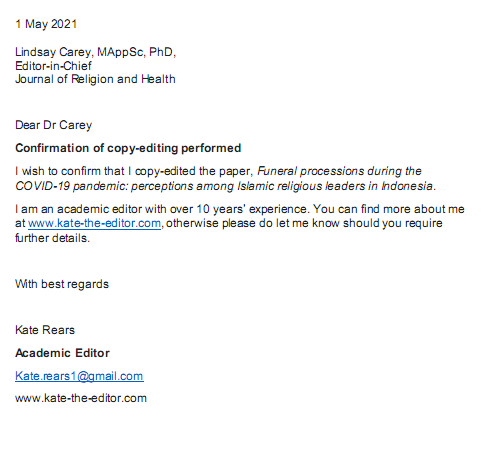 NoReviewer commentsAuthor responseReviewers 1Reviewers 1Reviewers 11Abstract: Please change 2 into two in line 14We have changed as suggestion2Introduction:

1. Please update the number of COVID-19 cases in Indonesia in line 27
2. Please update the number of Death cases in line 7 page 2
3. Please give space after last paragraph on the Introduction and Methods sectionWe have updated the data per April 12, 20213Method: Remove table 1 into Results sectionWe have moved table 1 into result section4References: Some of the references are missing. Please insert again the references.We have inserted the referencesEditor 1Editor 1Editor 11From title to conclusion this submission is riddled with minor grammatical errors throughout. This submission requires a thorough edit by someone very proficient in WRITTEN English.
Do not resubmit this manuscript unless an editor's certificate is supplied giving proof that someone very proficient in written English editing has checked/edited this manuscript.Please find the attachment below for language editing service certificate2Please correct title to: 'The funeral procession of COVID-19 patients and the perceptions of Islamic religious leaders in Indonesia'.We have changed the title as reviewer recommendation3A summary 'Table 1: Participant Demographic Charactistics' needs to be added (e..g, summarizing statistics of participant gender, age, occupation, religion, etc).We have added summary of participant information into Table 2: Participant Demographic Charactistics4Many of the references are NOT to full APA-7 standard and some are missing. Do not resubmit this manuscript unless the references are to full/complete APA-7 standard.We have inserted the references5Requires additional revision and review.